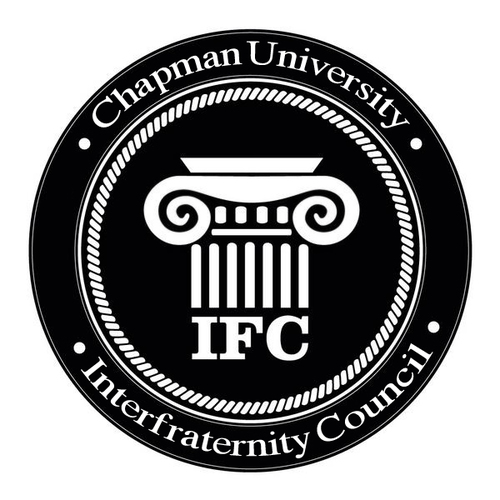       Chapman University Council Agenda    2/6/18President:VP RecruitmentTell New Members to fill out survey regarding rush when they receive it